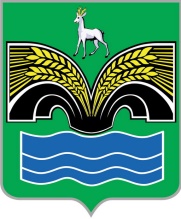 АДМИНИСТРАЦИЯСЕЛЬСКОГО ПОСЕЛЕНИЯ КРАСНЫЙ  ЯРМУНИЦИПАЛЬНОГО РАЙОНА КРАСНОЯРСКИЙСАМАРСКОЙ ОБЛАСТИПОСТАНОВЛЕНИЕ« 21 » октября 2022 год № 239Об утверждении перечня ключевых показателей эффективности функционирования в администрации сельского поселения Красный Яр  муниципального района Красноярский Самарской области антимонопольного комплаенса на 2023 годВ целях реализации Указа Президента Российской Федерации от 21.12.2017 № 618 «Об основных направлениях государственной политики по развитию конкуренции», во исполнение Постановления администрации сельского поселения Красный Яр от 21.02.2020 года № 72 «О системе внутреннего обеспечения соответствия требованиям антимонопольного законодательства в администрации сельского поселения Красный Яр муниципального района Красноярский Самарской области» Администрация сельского поселения Красный Яр ПОСТАНОВЛЯЕТ:1. Утвердить прилагаемый перечень ключевых показателей эффективности функционирования в администрации сельского поселения Красный Яр муниципального района Красноярский Самарской области  антимонопольного комплаенса на 2023 год (приложение № 1).2. Довести настоящее постановление до сведения заинтересованных должностных лиц.3. Опубликовать настоящее постановление в газете «Планета Красный Яр» и разместить на официальном сайте администрации сельского поселения Красный Яр в сети Интернет http://www.kryarposelenie.ru.4. Контроль за исполнением настоящего постановления оставляю за собой.5. Настоящее постановление вступает в силу со дня его официального опубликования.Исполняющий обязанности Главы сельского поселения Красный Яр  муниципального района КрасноярскийСамарской  области                                                                   В.В. СеребряковС Постановлением ознакомлены:______________________/______________________/ «__»_________2022 г.______________________/______________________/ «__»_________2022 г.______________________/______________________/ «__»_________2022 г.______________________/______________________/ «__»_________2022 г.______________________/______________________/ «__»_________2022 г.______________________/______________________/ «__»_________2022 г.______________________/______________________/ «__»_________2022 г.______________________/______________________/ «__»_________2022 г.______________________/______________________/ «__»_________2022 г.______________________/______________________/ «__»_________2022 г.______________________/______________________/ «__»_________2022 г.______________________/______________________/ «__»_________2022 г.______________________/______________________/ «__»_________2022 г.______________________/______________________/ «__»_________2022 г.______________________/______________________/ «__»_________2022 г.______________________/______________________/ «__»_________2022 г.Приложение № 1к Постановлению администрации сельского поселения Красный Ярот « 21 » октября  2022 г. № 239Перечень ключевых показателей эффективности функционирования в администрации сельского поселения Красный Яр  муниципального района Красноярский Самарской области антимонопольного комплаенса  на 2023 год* С приложением документов, подтверждающих достижение ключевого показателя.** Доля сотрудников Администрации, в отношении которых были проведены обучающие мероприятия по антимонопольному законодательству и антимонопольному комплаенсу (ДСо), рассчитывается по формуле:ДСо = КСо / КСобщ x 100,где:КСо – количество сотрудников Администрации, с которыми были проведены обучающие мероприятия по  антимонопольному законодательству и антимонопольному комплаенсу;КСобщ – общее количество сотрудников Администрации, чьи трудовые (должностные) обязанности предусматривают выполнение функций, связанных с рисками нарушения антимонопольного законодательства.***Коэффициент снижения количества нарушений антимонопольного законодательства со стороны Администрации (по сравнению с предыдущим  годом) (КСН) рассчитывается по формуле:КСН = КНпр/ КНоп,где:КНпр– количество нарушений антимонопольного законодательства со стороны Администрации в предыдущем году;КНоп – количество нарушений антимонопольного законодательства со стороны Администрации в отчетном периоде.При расчете КСН под нарушением антимонопольного законодательства со стороны Администрации ПМР понимаются:- возбужденные антимонопольным органом в отношении Администрации антимонопольные дела;- выданные антимонопольным органом Администрации предупреждения о прекращении действий (бездействия), об отмене или изменении актов, которые содержат признаки нарушения антимонопольного законодательства, либо об устранении причин и условий, способствовавших возникновению такого нарушения, и о принятии мер по устранению последствий такого нарушения;- направленные антимонопольным органом Администрации предостережения о недопустимости совершения действий, которые могут привести к нарушению антимонопольного законодательства.В случае если в предыдущем году или в отчетном периоде отсутствовали нарушения антимонопольного законодательства, значение числителя или знаменателя (соответственно) рекомендуется принимать равным 1. **** В зависимости от набранной суммы баллов оценка Администрации определяется по следующим уровням:- высший уровень – от 80 до 100 баллов включительно;- хороший уровень – от 60 до 79 баллов включительно;- удовлетворительный уровень – от 40 до 59 баллов включительно;- неудовлетворительный уровень – от 0 до 39 баллов включительно.№ п/пНаименование ключевого показателя Критерии оценки ключевого показателяКритерии оценки ключевого показателяФактически исполнено*Оценка в баллах№ п/пНаименование ключевого показателя значение ключевого показателяколичественное значение ключевого показателя, балловФактически исполнено*Оценка в баллах1234561.Наличие утвержденного правового акта об антимонопольном комплаенсе (о внесении изменений в такой акт), а также проектов внутренних документов, регламентирующих процедуры антимонопольного комплаенса, а также обеспечение соответствия действующих документов требованиям действующего законодательствада/нетда – 10;нет – 0да102.Доля сотрудников Администрации, в отношении которых были проведены обучающие мероприятия по антимонопольному законодательству и антимонопольному комплаенсу**доля сотрудников, процентыот 80 до 100 включительно – 10;от 50 до 79 включительно – 8;от 49 и менее - 350%83.Наличие карты комплаенс-рисков и плана мероприятий по снижению рисков нарушения антимонопольного законодательства, внесение изменений в указанные документы в соответствии с действующим законодательствомда/нетда – 5;нет – 0да54.Выполнение плана мероприятий по снижению рисков нарушения антимонопольного законодательства (отсутствие необоснованных отклонений от плана)да/нетда – 5;нет – 0да55.Наличие (отсутствие) вступивших в законную силу постановлений по делам об административных правонарушениях антимонопольного законодательства, вынесенных Управлением Федеральной антимонопольной службы, в соответствии с которыми должностным лицам Администрации назначены административные наказанияштукотсутствуют – 15;от 1 до 2 включительно – 8;от 3 и более – 0отсутствуют156.Наличие результатов мониторинга исполнения мероприятий по снижению рисков нарушения антимонопольного законодательства, наличие аналитической справки об изменениях и основных аспектах правоприменительной практики в Администрации, наличие систематической оценки эффективности разработанных и реализуемых мероприятий по снижению рисков нарушения антимонопольного законодательства (ежеквартально)да/нетда – 3;нет – 0(за каждый квартал)нет07.Наличие доклада об антимонопольном комплаенсе в Администрации сельского поселения Красный Ярда/нетда – 8;нет – 0да88.Наличие на официальном сайте в информационно-телекоммуникационной сети «Интернет» исчерпывающего перечня правовых актов администрации сельского поселения Красный Яр,  с приложением текстов указанных актов, за исключением актов, содержащих сведения, относящиеся к охраняемой законом тайне, а также размещение на официальном сайте, в информационно-телекоммуникационной сети «Интернет» уведомления о начале сбора замечаний и предложений организаций и граждан по перечню правовых актов сельского поселения Красный Ярда/нетда – 5;нет – 0 да59.Наличие предупреждений в адрес Администрации о прекращении действий (недопущении бездействия), которые содержат признаки нарушения антимонопольного законодательстваштукотсутствуют – 15;от 1 до 2 включительно – 5;от 3 и более – 0отсутствуют1510.Наличие информации о выявленных в деятельности Администрации нарушениях антимонопольного законодательства за предыдущие 3 годада/нетда – 5;нет – 0да511.Коэффициент снижения количества нарушений антимонопольного законодательства со стороны Администрации (по сравнению с прошедшим годом)***коэффициент снижения количества нарушенийв 2 раза и более – 10; менее, чем в 2 раза – 0в 2 раза и более10Итого****х100х86